SaksfremleggBudsjett 2019 og økonomiplan 2019-2022Rådmannens innstillingBudsjettet vedtas i henhold til budsjettskjema 1ABudsjettrammen for det enkelte virksomhetsområde vedtas slik det framgår av budsjettskjema 1BSkatt på inntekt og formue innkreves etter maksimalsatserSkattetakst på eiendommer settes til 4 promille.Fellingsavgift for elg i Vega kommune fastsettes til den gjeldende maksimalsats bestemt i lov og forskrift.Investeringsbudsjettet vedtas som fremlagt i budsjettskjema 2A og 2B. Kommunen tar opp lån på kr 19 285 000 i 2019 til finansiering av investering i anleggsmidler.Kommunestyret opprettholder ansettelsesstopp i Vega kommune med formannskapet som dispensasjonsinstans.Økonomiplan for 2019 – 2022 vedtas med de retningsgivende mål og premisser samt økonomiske drifts- og investeringsrammer som er nedfelt i forslag til økonomiplan for Vega kommune.--- slutt på innstilling ---Saksprotokoll i Vega formannskap - 06.12.2018 Behandling:Ingen endringsforslag. Innstillinga ble  enstemmig vedtatt som innstilling til kommunestyretVedtak:Budsjettet vedtas i henhold til budsjettskjema 1ABudsjettrammen for det enkelte virksomhetsområde vedtas slik det framgår av budsjettskjema 1BSkatt på inntekt og formue innkreves etter maksimalsatserSkattetakst på eiendommer settes til 4 promille.Fellingsavgift for elg i Vega kommune fastsettes til den gjeldende maksimalsats bestemt i lov og forskrift.Investeringsbudsjettet vedtas som fremlagt i budsjettskjema 2A og 2B. Kommunen tar opp lån på kr 19 285 000 i 2019 til finansiering av investering i anleggsmidler.Kommunestyret opprettholder ansettelsesstopp i Vega kommune med formannskapet som dispensasjonsinstans.Økonomiplan for 2019 – 2022 vedtas med de retningsgivende mål og premisser samt økonomiske drifts- og investeringsrammer som er nedfelt i forslag til økonomiplan for Vega kommune.--- slutt på saksprotokoll ---SaksopplysningerI henhold til kommunelovens bestemmelser i §§ 44 og 45 skal kommunen utarbeide årsbudsjett og økonomiplan for kommende fire års periode. Kommunestyret vedtok i sak 053 /17 av 19.12.17 at økonomiplan for 2018 – 2021 skal være retningsgivende for de økonomiske drifts- og investeringsrammer. Budsjettet for 2019 og sist vedtatte økonomiplan viser at kommunen har et vesentlig høyere driftsnivå enn det inntektene tilsier. Kommunen må derfor gjennomføre ytterligere innsparinger eller øke inntektene for å imøtekomme utfordringer og de oppgavene som skal løses. For å komme i balanse i 2019 er det foreslått å bruke kr 850 000,- av disposisjonsfondet. Merforbruket i 2017, kr 885 000, må også dekkes inn i 2019, og er foreslått inndekket med disposisjonsfondet. Anslag frie inntekter for Vega kommune er kr 90 500 000,-. Dette anslaget på frie inntekter innebærer en nedgang for Vega kommune fra 2018 til 2019 på 0,9 %. I samme periode er anslått landsgjennomsnittlig vekst på 2,6 %. Herav lønnsvekst på 2,8 %. Veksten i frie inntekter er regnet fra anslag på regnskap for 2018. Siden vi ikke kjenner de endelige skatteinntektene for 2018 før i januar 2019, er det gjort et anslag på hvor store skatteinntektene for 2018 vil være. Det presiseres derfor at det angitte nivået på frie inntekter er et anslagØkningen er basert på regjeringens anslag for frie inntekter i ”Grønt Hefte” og er ikke justert for lokale forhold, for eksempel skattetall og evt. endring i folketallsutviklingen. Men hovedårsaken til reduksjonen er reduksjon av skjønnsmidler knyttet til barnevern. Skjønnsmidler i 2018 utgjorde kr 2 736 000 til dette formål, i 2019 reduseres dette til kr 409 000,-. Budsjettforslagene fra de ulike virksomhetsområder og ansvarsområder medførte en underbalanse på ca 4,8 mill kr etter at konsekvensjustert budsjett ble justert/korrigert. Dette medfører at ansvarsområdene har redusert sitt forslag til driftsbudsjett med 4,8 mill kr. I tillegg er det foreslått driftstiltak som medfører økning i driftsbudsjettet. Forslag til driftsreduksjoner-/økningen framgår i eget vedlegg.Nedenfor følger oversikt som viser utvikling i frie inntekter/tilskudd og hvordan en kommer fram til det som kan fordeles til de ulike virksomhets- og ansvarsområdene (jfr. budsjettskjema 1A og 1B): Sum fordelt til drift fra 1B:Lønnsøkningen i 2019 er budsjettert/avsatt på det enkelte ansvarsområdet. Det er lagt inn 1,8 % på alle lønnsposter (helårsbasis), noe som er anslaget i statsbudsjettet (2,8 %). Pensjonsutgifter (KLP) er budsjettert ihht anslaget på 22,9 % (fratrukket arbeidstakers andel på 2 %). Statens Pensjonskasse (SPK) 12,0 %. Renten på innlån er satt til gjennomsnittlig 2,1 %.Investeringer:Forslag til investeringsbudsjett viser sum utgifter på kr 52,660 mill i planperioden.  Omsorgsboligers andel er størst med kr 23,2 mill kr.: Jfr. skjema 2 A i budsjettdokumentene.VurderingForslag til driftsbudsjett 2019, samt økonomiplan, er lagt fram med et negativt netto driftsresultat i 2019 på kr 1 094 000. I henhold til måltall burde driftsresultatet vært forbedret med mellom 4 og 5 mill kr. I driftsresultatet ligger også en forventning på ekstraordinært skjønn/økning ramme på 1,7 mill kr. Rentenivået er satt slik som i dag. Med en lånegjeld på 170 mill kr og ingen opparbeidet ”rentebuffer” vil en renteøkning på 1 % få store konsekvenser for oss. Avdragsutgiftene er innenfor minsteavdrag, men det burde avsettes midler til ekstraordinære avdrag. I økonomiplanperioden er det forutsatt låneopptak på ca 26 mill kr. Det anbefales å ikke øke lånegjelden. Dvs at låneopptak ikke bør overstige avdragsinnbetalingen. Låneopptaket i 2019 er ca 3 ganger så høyt som avdragsinnbetaling, men kan ”forsvares” med ca 15 mill knyttes til ”selvkostprosjekter” som boliger, bygg, havn, verdensarvsenter og opparbeidelse av tomter.  Flere av investeringstiltakene er vedtatt tidligere, enten i forbindelse med gjeldende økonomiplan og/eller egne vedtak. Rentekompensasjonen på skole, omsorg og kirke blir lavere som følge av lavere markedsrente. Likeledes renteinntekter på bankinnskudd. Inntektene her kan derfor ikke ”tøyes” enda mer. Aksjeutbytte er budsjettert med kr 1,5 mill kr, i hovedsak fra Helgelandskraft. Foreslåtte reduksjoner i rammen på det enkelte ansvarsområdet medfører ingen vesentlige konsekvenser for tjenesteproduksjonen i 2019, bortsett fra tiltak knyttet til behov innenfor helse, skole, IKT og tekniske tjenester til neste år. Ressursbehovet som er lagt fram er høyere enn det som budsjettforslaget viser. Som følge av demografi og nedgang i folketall er det færre som har behov for tilbud og vi får mindre overføringer fra staten. Samtidig stilles økte krav til tjenesteproduksjonen. Flere av de foreslåtte tiltak i driften (jf eget vedlegg – driftstiltak valgte og ikke valgte) er ikke med i budsjettforslaget. Uansett må tjenesteproduksjonen og driftsutgiftene tilpasses driftsinntektene. Forslag til tiltak for å komme i balanse (4,850 mill) framkommer i vedlagte dokument ”Budsjett 2019 og økonomiplan 2019 – 2022”.  For øvrig vises til kommentar i økonomiplanen og til årsbudsjettet.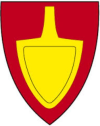 Vega kommuneArkiv:	151Arkivsaksnr:	2018/268-9Saksbehandler:     Brit SkjevlingUtv.saksnr.UtvalgMøtedato115/18Vega formannskap06.12.2018Vega kommunestyreBeskrivelseRegnskap 2017Budsjett 2018Budsjett 2019Budsjett 2020Budsjett 2021Budsjett 2022Skatt på inntekt og formue -24 851 012-25 880 000-25 500 000-25 500 000-25 500 000-25 500 000Ordinært rammetilskudd -63 362 132-65 460 000-65 000 000-66 400 000-66 400 000-66 400 000Skatt på eiendom -1 948 487-1 830 000-1 950 000-1 950 000-1 950 000-1 950 000Andre direkte eller indirekte skatter 000000Andre generelle statstilskudd -6 864 037-8 250 000-5 215 000-5 015 000-5 015 000-5 015 000Sum frie disponible inntekter -97 025 668-101 420 000-97 665 000-98 865 000-98 865 000-98 865 000Renteinntekter og utbytte -1 842 465-1 790 000-2 240 000-2 240 000-2 240 000-2 240 000Gevinst på finansielle instrumenter 000000Renteutgifter provisjoner og finansutg2 829 3882 530 0002 930 0002 930 0002 930 0002 930 000Tap på finansielle instrumenter 000000Avdrag på lån 5 467 5145 400 0005 200 0005 200 0005 200 0005 200 000Netto finansinntekter/-utgifter 6 454 4376 140 0005 890 0005 890 0005 890 0005 890 000Dekning av tidl års merforbruk 00885 000885 000885 000885 000Til ubundne avsetninger 000000Til bundne avsetninger 1 264 26066 00066 00066 00066 00066 000Bruk av tidl års mindreforbruk -385 09100000Bruk av ubundne avsetninger 00-1 735 000-885 000-885 000-885 000Bruk av bundne avsetninger -1 960 564-285 000-310 000-310 000-310 000-310 000Netto avsetninger -1 081 395-219 000-1 094 000-244 000-244 000-244 000Overført til investeringsbudsjettet 000000Til fordeling drift -91 652 626-95 499 000-92 869 000-93 219 000-93 219 000-93 219 000Sum fordelt til drift fra skjema 1B 92 537 99195 499 00092 869 00093 219 00093 219 00093 219 000Merforbruk/mindreforbruk 885 36500000BeskrivelseRegnskap 2017Budsjett 2018Budsjett 2019Budsjett 2020Budsjett 2021Budsjett 2022Oppvekst, livsutfoldelse og kultur           27 186 66828 053 71730 079 39630 079 39630 079 39630 079 3961110 Rektor       21 178 81422 130 51723 466 15323 466 15323 466 15323 466 1531510 Biblioteksjef       668 162712 220739 896739 896739 896739 8961120 Styrer barnehage       5 339 6925 210 9805 873 3475 873 3475 873 3475 873 347Helse, pleie og omsorg           38 153 64441 454 61539 806 54740 136 54740 136 54740 136 5471200 Sosialleder       1 381 2372 084 1572 022 5452 022 5452 022 5452 022 5451210 Leder barneverntjeneste       5 384 2215 275 3713 794 6643 994 6643 994 6643 994 6641220 Psykiatri       116 438315 146328 695328 695328 695328 6951300 Helsesjef       6 876 5876 290 7696 257 5916 257 5916 257 5916 257 5911310 Helsesøster       752 252690 296718 778718 778718 778718 7781400 Leder hjemmetjenesten       5 727 1946 727 0436 422 5586 422 5586 422 5586 422 5581410 Leder institusjon       17 915 71520 071 83320 261 71620 391 71620 391 71620 391 716Verdensarv, natur og kulturarv           2 969 6072 774 7812 865 8312 865 8312 865 8312 865 8311030 Miljøvernsjef       759 682748 047845 497845 497845 497845 4971500 Kultursjef       2 209 9252 026 7342 020 3342 020 3342 020 3342 020 334Næringsutvikling og bosetting           16 185 71517 551 69616 849 81216 849 81216 849 81216 849 8121020 Næringssjef       554 191638 219809 584809 584809 584809 5841600 Teknisk sjef       15 631 52416 913 47716 040 22816 040 22816 040 22816 040 228Fellesutgifter og finanser           -99 904 756-104 539 940-101 998 600-102 548 600-102 548 600-102 548 6001800 Fellesutgifter og finanser       -99 904 756-104 539 940-101 998 600-102 548 600-102 548 600-102 548 600Sentraladministrasjon           15 409 12814 705 13112 397 01412 617 01412 617 01412 617 0141000 Rådmann       9 461 5998 694 3498 632 4708 852 4708 852 4708 852 4701040 Økonomi       2 083 2212 020 5092 173 6952 173 6952 173 6952 173 6951060 Flyktningtjenesten       3 864 3083 990 2731 590 8491 590 8491 590 8491 590 849--2019202020212022Sum finansieringsbehov nye tiltak40 585 0007 320 0003 955 000800 000Sum lån-19 285 000-4 540 000-1 955 000-200 000Sum tilskudd-1 600 000-2 180 000-1 400 0000Sum annet-19 700 000-600 000-600 000-600 000Netto finansiering nye tiltak0000Valgte tiltakValgte tiltakValgte tiltakValgte tiltakValgte tiltakValgte tiltakSum40 585 0007 320 0003 955 000800 000    Avdrag Helgelandskraft 2017 2018 (avsetning)300 000300 000300 000300 000    Bobiltømming/renseanlegg300 000000    Brann. Tankbil 201801 100 00000    Brannbil 2018 2018600 000000    Brannstasjon 20184 500 000000    Brannvesen. Ny båt001 100 0000    Fiskeri- og gjestehavn3 200 000000    Fryserom VOS300 000000    Gatelys Gladstad 2016 2019 20180600 00000    IKT (samlet)200 000200 000200 000200 000    KLP. Egenkapitalinnskudd 2018300 000300 000300 000300 000    Ny bussholdeplass Gladstad 2018001 000 0000    Omsorgsboliger 201823 200 000000    Prestegården 20181 500 0001 000 00000    Rørøy 20182 500 000000    Rådhuset. Brannalarm 2018120 000000    Rådhuset. Garderober 2018175 000000    Rådhuset. Oppgradering fasade 201801 000 00000    Rådhuset. Oppgradering møtelokaler 2018300 000000    Skolen. Solavskjerming utvendig 20180220 00000    Sundsvold og Eidem 2018600 000200 00055 0000    Svømmehall 201802 400 00000    Turvei Grimsøysundet 2018001 000 0000    Utbedring brua over Rørøy-fossen200 000000    Vann. Ny membranduk høydebasseng 2018150 000000    Varebil til grøntanlegg140 000000    Verdensarvsenter. Stedsutvikling 20182 000 000000